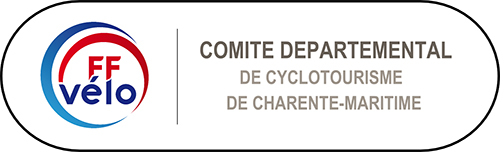 Assemblée Générale du CoDep 17Le 04 mars 20231, avenue de la Libération à RochefortRepas  au restaurant " Le Chalet"22 , rue des Gabares17430 CABARIOTMenu à 22 €Tourte au camembert et lardons, et sa petite saladeFilet mignon sauce forestièreAssortiment de légumesMoelleux chocolat et crème anglaiseVin et café comprisRéservations date butoir : 18 Février 2023S'adresser à: Mme Mauricette PASSEDROITMail : bm.passedroit@orange.frMobile : 06 89 66 85 59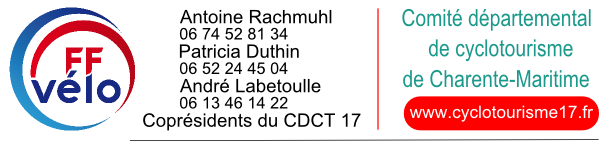 